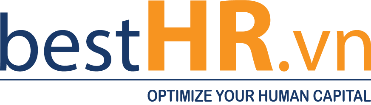 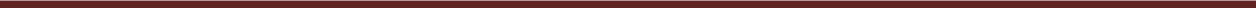 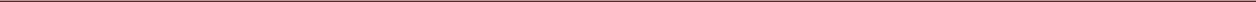 NHÂN VIÊN ĐIỀU PHỐI DỰ ÁN – BIẾT TIẾNG HÀN (HỢP ĐỒNG 6 THÁNG)NHÂN VIÊN ĐIỀU PHỐI DỰ ÁN – BIẾT TIẾNG HÀN (HỢP ĐỒNG 6 THÁNG)QUYỀN LỢI- Mức lương: thoả thuận- Chế độ đầy đủ - Môi trường làm việc năng động, quốc tếTHỜI GIAN LÀM VIỆCGiờ hành chính thứ 2-thứ 6MÔ TẢ CÔNG VIỆC- Phối hợp với các Nhóm dự án giữa Team Hàn Quốc và Team Việt Nam cho tất cả các hoạt động, tài nguyên, thiết bị và thông tin của dự án.- Đóng vai trò là đầu mối liên lạc và truyền đạt  đầu tiên về tiến độ, tình hình dự án cho tất cả người tham gia- Phối hợp với Team khách hàng để xác định và làm rõ các yêu cầu, phạm vi và mục tiêu của dự án.- Phân công nhiệm vụ cho các nhóm triển khai dự án nội bộ và hỗ trợ quản lý lịch trình.- Đảm bảo các nhu cầu của khách hàng được đáp ứng khi các dự án được phát triển.YÊU CẦU- Có kinh nghiệm làm việc đã được chứng minh trong vai trò là Điều phối viên dự án hoặc vai trò tương tự- Có kinh nghiệm làm việc hoặc am hiểu về lĩnh vực IT (Software và Hardware) - Kỹ năng tổ chức tốt, bao gồm khả năng làm việc đa nhiệm và quản lý thời gian- Kỹ năng làm việc nhóm và kỹ năng giao tiếp* Thông thạo Tiếng Hàn (BẮT BUỘC)ĐỊA ĐIỂM LÀM VIỆCTân Trào, Q.7, TP.HCM